KONZERVIRANJE ŽIVIL:KAJ JE KONZERVIRANJE?ALI TUDI VI DOMA KDAJ KONZERVIRATE KAKŠNA ŽIVILA?UPAM, DA STE DOBRO. LEP POZDRAV, UČITELJICA MANCAPOGLEJ SI SPODNJa POSNETEKa:https://www.youtube.com/watch?v=frn06p12b88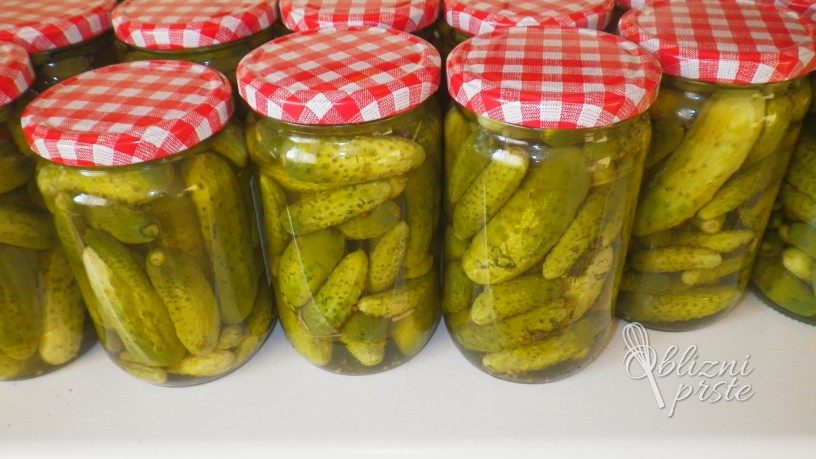 GOSPODINJSTVO 6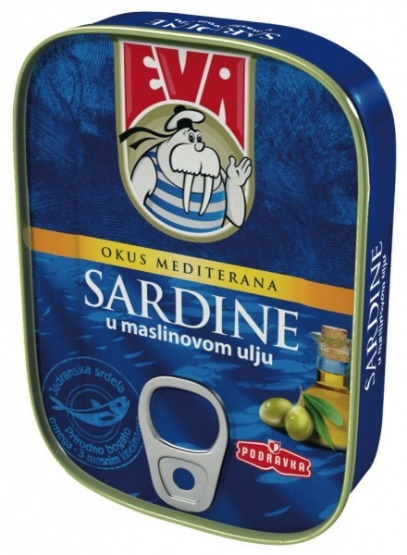 